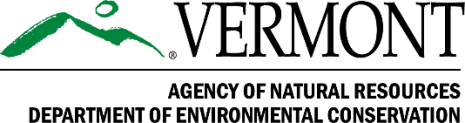 بیانیه مطبوعاتیبرای انتشار فوری - 13 جولای 2023تماس با رسانه:میشل کولب، برنامه فاضلاب، بخش مدیریت آبخیزداری اداره حفاظت از محیط زیست802-490-6165, Michelle.Kolb@vermont.govDEC ورمونت برای آب آلوده هشدار عمومی صادر می‌کندMontpelier، Vt. - در نتیجه سیل گسترده در سراسر ورمونت، بسیاری از تصفیه‌خانه‌های فاضلاب شهری و سیستم‌های آلودگی خصوصی زیر جریان‌های بالای آب و فاضلاب غرق شده‌اند که این امر منجر به تخلیه فاضلاب‌های نیمه تصفیه شده یا تصفیه نشده به محیط زیست شده است.در نتیجه، رودخانه‌ها و آب‌های سیل می‌توانند حاوی عوامل بیماری‌زا مانند ویروس‌ها و باکتری‌های باشند که ممکن است باعث بیماری شوند. گرچه ممکن است به این نواحی اخطاریه‌هایی برای جلوگیری از تماس ارسال نشود، اما باید از تفریح، قایق سواری، شنا، یا ماهیگیری به مدت چند روز تا زمانی که جریان به سطح عادی بازگردد خودداری کرد.هنگامی که جریان به سطح عادی بازگشت و بسیاری از تصفیه‌خانه‌ها قادر به از سرگیری تصفیه کامل شدند، روش استاندارد برای اطلاع رسانی عمومی و ارسال علائم موقت در پایین دست نقاط دسترسی عمومی برای مناطقی که نیاز به تعمیرات طولانی مدت دارند از سر گرفته می‌شود.برای اطلاعات بیشتر در مورد منابع بازیابی سیل سازمان منابع طبیعی، سازمان حفاظت از محیط زیست، بخش ماهی‌ها و حیات وحش، یا بخش جنگل‌ها، پارک‌ها و تفریحات، به https://ANR.Vermont.gov/Flood مراجعه کنید. این صفحه شامل اطلاعیه‌های آب جوشاندنی، اطلاعات تعطیلی پارک، دستورالعمل‌های احیای جاده و رودخانه، اطلاعات سیستم چاه و آلودگی و موارد دیگر خواهد بود.###بیانیه عدم تبعیض:سازمان منابع طبیعی ورمونت (ANR) برنامه‌ها، خدمات و فعالیت‌های خود را بدون تبعیض بر اساس نژاد، مذهب، عقیده، رنگ، منشاء ملی (از جمله مهارت محدود انگلیسی)، اصل و نسب، محل تولد، معلولیت، سن، وضعیت تاهل، جنسیت، گرایش جنسی، هویت جنسی، یا شیردهی (مادر و کودک) به انجام می‌رساند.اعلامیه دسترسی زبانی:سوالات یا شکایات/خدمات رایگان زبانی: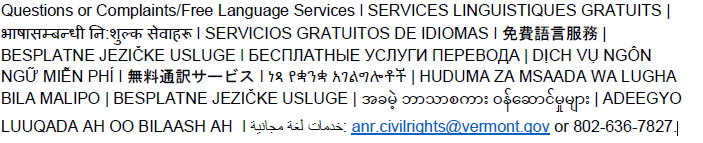 